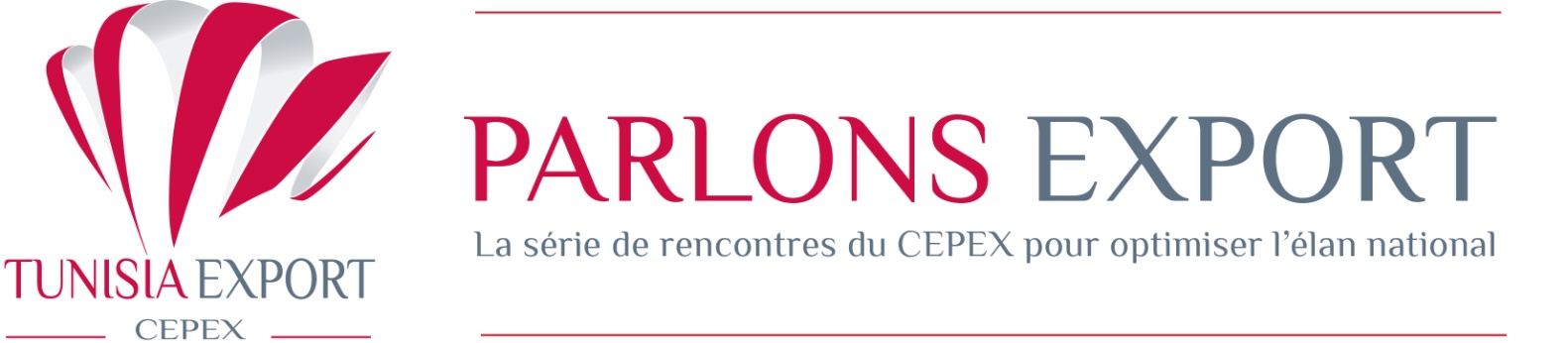 L’Implantation des Entreprises Tunisiennes en Algérie : Vecteur de Renforcement du partenariat et de l’intégration économique-Maison de l’Exportateur-  Vendredi 17 Février 2017 -08H30-12H45-Je soussigné, NOM ET PRENOM : FONCTION : DENOMINATION DE L’ENTREPRISE : TEL                                                                         FAX                           E-MAIL                                                                  SITE WEB Présentation de l’activité de l’entreprise : Réservation pour :     01 Personne                                      02 Personnes                                                03 Personnes                                    Plus de 03 PersonnesTarif : 50 DT par PersonneN.B : La présente Fiche est une réservation. Confirmation se fera faite après payement. Signature et cachet de l’entreprise